Об отмене постановления главы администраций Миякибашевского сельского Совета Миякинского  района Республики Башкортостан от 27 июля 2000 года № 25 «О выделении земельного участка во временное пользование гражданке Валиевой Эльвире Рифовне»  Руководствуясь положениями Федерального закона от 06 октября 2003 года №131 « Об общих принципах организации местного самоуправления в Российской Федерации» администрация сельского поселения Миякибашевский сельсовет муниципального района Миякинский район Республики Башкортостан п о с т а н о в л я е т:Отменить постановление главы администраций Миякибашевского сельского Совета Миякинского района Республики Башкортостан от 27 июля 2000 года №25 «О выделении земельного участка во временное пользование гражданке Валиевой Эльвире Рифовне».Рекомендовать Управлению Федеральной службы государственной регистрации кадастра  и картографии по РБ внести изменения в статус земельного участка;- земельный участок, категория земель: земли населенных пунктов, разрешенное использование: Для ведения личного подсобного хозяйства, общая площадь 3526 кв. м, адрес: Республика Башкортостан, Миякинский район, Миякибашевский с/с., с. Анясево, ул. Южная д. 35.Глава сельского поселения						Р.А. АминевБАШКОРТОСТАН  РЕСПУБЛИКАҺЫМИӘКӘ РАЙОНЫМУНИЦИПАЛЬ РАЙОНЫНЫҢМИӘКӘБАШАУЫЛ СОВЕТЫ АУЫЛБИЛӘМӘҺЕ СОВЕТЫ  РЕЙЕСЕ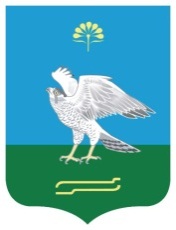 ПРЕДСЕДАТЕЛЬ СОВЕТАСЕЛЬСКОГО ПОСЕЛЕНИЯМИЯКИБАШЕВСКИЙ СЕЛЬСОВЕТМУНИЦИПАЛЬНОГО РАЙОНА МИЯКИНСКИЙ РАЙОНРЕСПУБЛИКИ БАШКОРТОСТАНҠАРАРПОСТАНОВЛЕНИЕ23 сентябрь  2016 й.№ 7623 сентября 2016 г.